EXP-3 ELECTROCARDIOGRAPHY (ECG-2)Einthoven’s Law—Simulated Confirmation: Lead I + Lead III = Lead IITable 1 SupineMean Electrical Axis of the Ventricles (QRS Axis) and Mean Ventricular Potential—Graphical EstimateTable 2Create two plots on each of the following graphs, using data from Table 2 Use a different color pencil or pen for each plot.Graph 1: Supine and Seated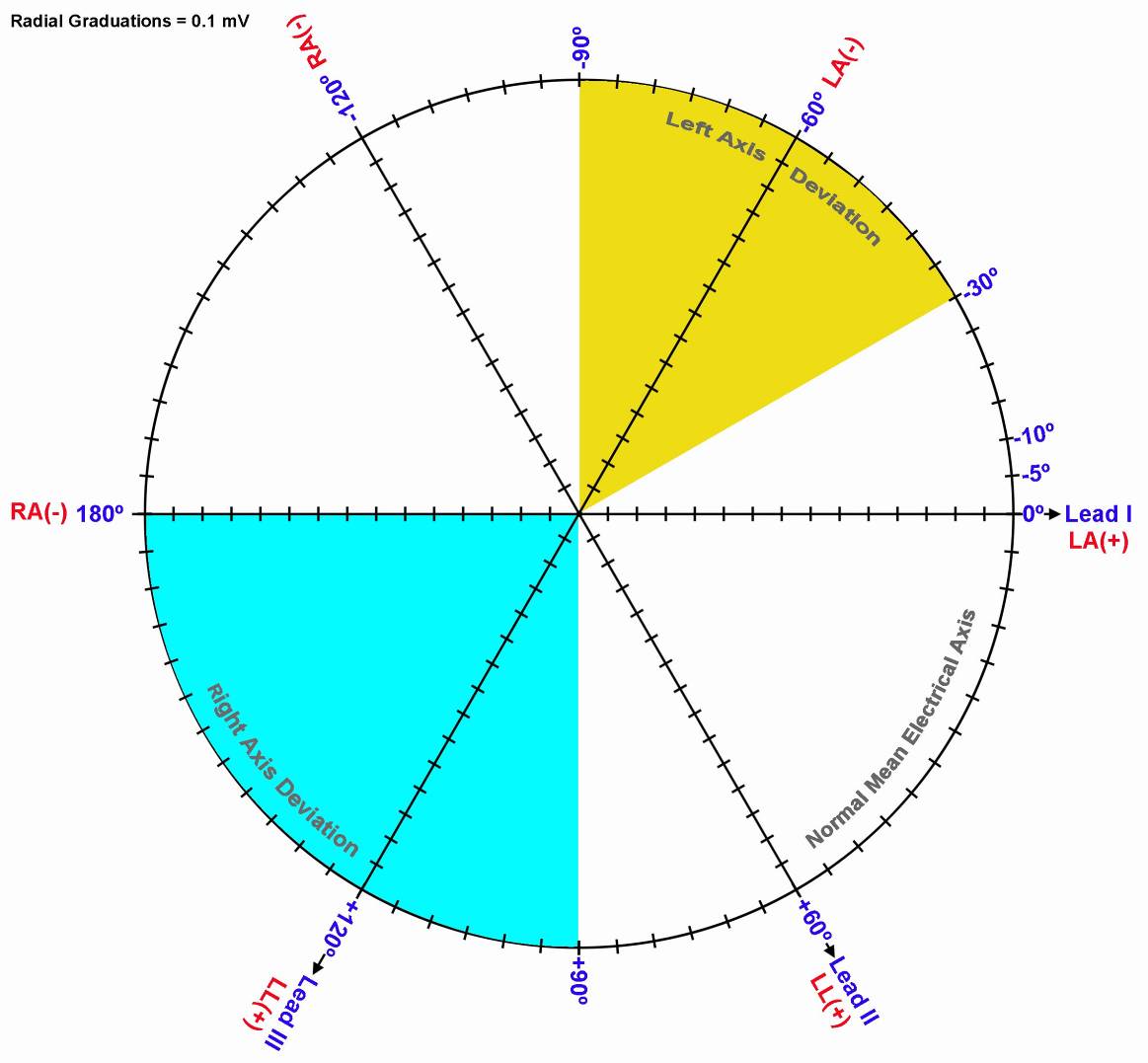 From the above graph, find the following values:Graph 2: Inhale /ExhaleFrom the above graph, find the following values:Mean Electrical Axis of the Ventricles (QRS Axis) and Mean Ventricular Potential—More Accurate ApproximationUse Table 3 to add the Q, R, and S potentials to obtain net potentials for Recording 1—Supine.	Table 3Graph 3: SupineFrom the above graph, find the following values:QuestionsDefine ECG ?Define Einthoven’s Law.Define Einthoven’s Triangle and give an example of its application.What normal factors effect a change the orientation of the Mean Ventricular (QRS) Axis?Define Left Axis Deviation (LAD) and its causes.Define Right Axis Deviation (RAD) and its causes.What factors affect the amplitude of the R wave recorded on the different leads?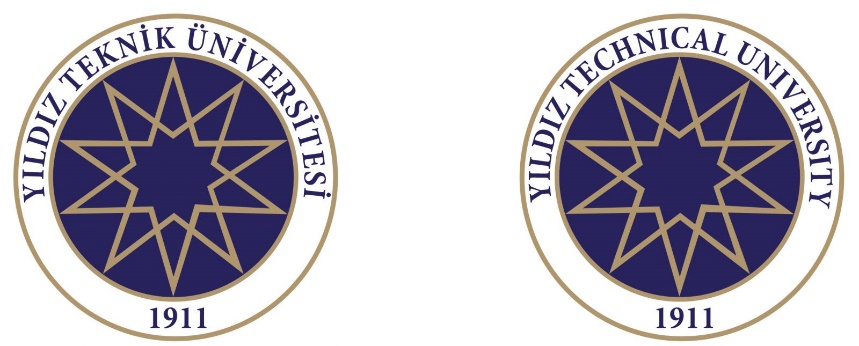 YILDIZ TECHNICAL UNIVERSITYBIOMEDICAL ENGINEERING DEPARTMENTBME3402- MEDICAL INSTRUMENTATION LABORATORYLeadSame Single Cardiac CyclemV**Include the polarity (+ or -) of the Delta result since R-waves may be inverted on some of the leads. Lead I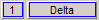 *Include the polarity (+ or -) of the Delta result since R-waves may be inverted on some of the leads. Lead III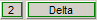 *Include the polarity (+ or -) of the Delta result since R-waves may be inverted on some of the leads. Lead II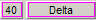 *Include the polarity (+ or -) of the Delta result since R-waves may be inverted on some of the leads. CONDITIONCONDITIONLead I Lead III 	Supine (Recording 1)	Seated	Start of inhale	Start of exhaleConditionMean Ventricular PotentialMean Ventricular (QRS) AxisSupineSeatedConditionMean Ventricular PotentialMean Ventricular (QRS) AxisStart of inhaleStart of exhalePOTENTIALPOTENTIALLead I 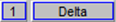 Lead III 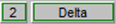 	Q	R	S	QRS NetConditionMean Ventricular PotentialMean Ventricular (QRS) AxisSupine